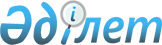 Об утверждении Правил содержания инженерных коммуникаций в городе Алматы
					
			Утративший силу
			
			
		
					Решение XХI сессии Маслихата города Алматы VI созыва от 15 сентября 2017 года N 150. Зарегистрировано в Департаменте юстиции города Алматы 2 октября 2017 года за N 1409. Утратило силу решением маслихата города Алматы от 29 марта 2024 № 95
      Сноска. Утратило силу решением маслихата города Алматы от 29.03.2024 № 95 (вводится в действие по истечении десяти календарных дней после дня его первого официального опубликования).
      В соответствии с подпунктом 15) пункта 1 статьи 6 Закона Республики Казахстан от 23 января 2001 года "О местном государственном управлении и самоуправлении в Республике Казахстан" и подпунктом 3) пункта 1 статьи 22 Закона Республики Казахстан от 16 июля 2001 года "Об архитектурной, градостроительной и строительной деятельности в Республике Казахстан", маслихат города Алматы VI-го созыва РЕШИЛ:
      1. Утвердить Правила содержания инженерных коммуникаций в городе Алматы согласно приложения к настоящему решению.
      2. Признать утратившим силу решение XLIV-й сессии маслихата города Алматы V-го созыва от 16 октября 2015 года № 377 "Об утверждении Правил содержания инженерных коммуникации в городе Алматы" (зарегистрировано в Реестре государственной регистрации нормативных правовых актов за № 1228, опубликовано 24 ноября 2015 года в газетах "Алматы ақшамы" и "Вечерний Алматы" и 20 ноября 2015 года в информационно-правовой системе "Әділет").
      3. Аппарату маслихата города Алматы обеспечить государственную регистрацию настоящего решения в органах юстиции с последующим опубликованием в официальных и периодических печатных изданиях, а также в эталонном контрольном банке нормативно-правовых актов Республики Казахстан и на официальном интернет-ресурсе. 
      4. Контроль за исполнением настоящего решения возложить на председателя постоянной комиссии по развитию предпринимательства и коммунального хозяйства маслихата города Алматы К. Авершинa.
      5. Настоящее решение вступает в силу со дня государственной регистрации в органах юстиции и вводится в действие по истечении десяти календарных дней после дня его первого официального опубликования. Правила
содержания инженерных коммуникаций в городе Алматы Глава 1. Общие положения
      1. Настоящие Правила содержания инженерных коммуникаций в городе Алматы (далее - Правила) разработаны в соответствии с Гражданским кодексом Республики Казахстан (Общей частью) от 27 декабря 1994 года, Гражданским кодексом Республики Казахстан (Особенной частью) от 1 июля 1999 года, Водным кодексом Республики Казахстан от 9 июля 2003 года, Экологическим кодексом Республики Казахстан от 9 января 2007 года, законами Республики Казахстан от 9 июля 1998 года "О естественных монополиях", от 16 июля 2001 года "Об архитектурной, градостроительной и строительной деятельности в Республике Казахстан", от 9 июля 2004 года "Об электроэнергетике", от 9 января 2012 года "О газе и газоснабжении", постановлением Правительства Республики Казахстан от 5 августа 2014 года № 906 "Об утверждении требований по безопасности объектов систем газоснабжения", приказом Министра энергетики Республики Казахстан от 3 ноября 2014 года № 96 "Об утверждении Правил розничной реализации и пользования товарным и сжиженным нефтяным газом", приказом Министра энергетики Республики Казахстан от 12 ноября 2014 года № 117 "Об утверждении типовых договоров розничной реализации товарного и сжиженного нефтяного газа, а также технического обслуживания газопотребляющих систем и газового оборудования коммунально-бытовых и бытовых потребителей", приказом Министра энергетики Республики Казахстан от 18 декабря 2014 года № 211 "Об утверждении Правил пользования тепловой энергией", приказом Министра энергетики Республики Казахстан от 25 февраля 2015 года № 143 "Об утверждении Правил пользования электрической энергией", приказом Министра национальной экономики Республики Казахстан от 28 февраля 2015 года № 163 "Об утверждении Правил пользования системами водоснабжения и водоотведения населенных пунктов", приказом Министра энергетики Республики Казахстан от 20 марта 2015 года № 231 "Об утверждении Правил охраны электрических и тепловых сетей, производства работ в охранных зонах электрических и тепловых сетей", приказом Министра национальной экономики Республики Казахстан от 20 июля 2015 года № 546 "Об утверждении Правил приема сточных вод в системы водоотведения населенных пунктов".
      Настоящие Правила определяют порядок пользования системами водоснабжения, водоотведения, теплоснабжения, газоснабжения и электроснабжения города Алматы.
      2. В настоящих Правилах используются следующие понятия:
      1) контрольный колодец - последний колодец на сети водоотведения потребителя перед присоединением ее в систему водоотведения, предназначенный для отбора проб сточных вод потребителя и учета их объемов; 
      2) газоснабжение – деятельность в сфере производства, транспортировки (перевозки), хранения и реализации товарного, сжиженного нефтяного и (или) сжиженного природного газа;
      3) система газоснабжения - комплекс технологически взаимосвязанных объектов, предназначенных для производства, транспортировки (перевозки), хранения, реализации и потребления товарного или сжиженного нефтяного газа;
      4) газовое оборудование - технические изделия полной заводской готовности, используемые в качестве составных элементов газопроводов (компенсаторы, конденсатосборники, предохранительно-сбросная арматура, арматура трубопроводная запорная), а также газоиспользующие установки (газовые приборы, печи и плиты);
      5) газораспределительная система - комплекс технологически взаимосвязанных сооружений, состоящий из газопроводов (линейной части) и сопряженных с ними объектов, предназначенный для транспортировки товарного газа от магистрального газопровода до газопотребляющих систем;
      6) газопотребляющая система - комплекс газопроводов (линейной части) и газового оборудования, предназначенный для приема товарного газа из газораспределительной системы или сжиженного нефтяного газа из групповой резервуарной установки, а также их использования в качестве топлива и (или) сырья;
      7) газораспределительная организация - юридическое лицо, осуществляющее транспортировку товарного газа по газораспределительной системе, техническую эксплуатацию газораспределительной системы, а также оптовую и розничную реализацию товарного газа на условиях, установленных Законом Республики Казахстан "О газе и газоснабжении" от 9 января 2012 года;
      8) расчетная тепловая нагрузка - количество тепловой энергии, которое требуется для поддержания нормированных параметров микроклимата здания в течение часа при расчетной температуре наружного воздуха;
      9) тепловая сеть - совокупность устройств, предназначенных для передачи, распределения тепла;
      10) тепловая нагрузка - количество тепловой энергии, принимаемое теплопотребляющей установкой за единицу времени;
      11) теплоноситель - вещество (вода, пар), используемое в системе теплоснабжения для передачи тепловой энергии;
      12) расход теплоносителя - масса (объем) теплоносителя, прошедшего через поперечное сечение трубопровода за единицу времени;
      13) теплопотребляющая установка - техническое устройство, предназначенное для приема и использования тепловой энергии;
      14) система теплопотребления - комплекс теплопотребляющих установок, которые предназначены для потребления одного или нескольких видов тепловых нагрузок;
      15) тепловая энергия - энергия, передаваемая теплоносителем, при потреблении которой изменяются термодинамические параметры теплоносителя (температура, давление);
      16) расчет за тепловую энергию - оплата потребителя за потребленную тепловую энергию;
      17) тариф на тепловую энергию - денежное выражение стоимости единицы тепловой энергии, утвержденное государственным органом, осуществляющим контроль и регулирование в сферах естественной монополии, по которому взимают плату за потребленную тепловую энергию;
      18) точка учета расхода тепловой энергии - точка схемы теплоснабжения, в которой с помощью прибора коммерческого учета или расчетным методом, при его отсутствии, определяется расход тепловой энергии;
      19) теплоснабжение - деятельность по производству, передаче, распределению и продаже потребителям тепловой энергии и (или) теплоносителя;
      20) система теплоснабжения - комплекс, состоящий из теплопроизводящих, теплопередающих и теплопотребляющих установок;
      21) кондоминиум - форма собственности на недвижимость, при которой помещения находятся в индивидуальной (раздельной) собственности граждан, юридических лиц, государства, а общее имущество принадлежит им на праве общей долевой собственности;
      22) услугодатель - юридическое или физическое лицо, занимающееся, электроснабжением, теплоснабжением, водоснабжением, канализованием (далее - энергоснабжающая организация), а также предоставляющее (оказывающее) услуги по удалению мусора и обслуживанию лифтами, оказание услуг для абонентов и объектов кондоминиума - является доставка электрической и тепловой энергии;
      23) специализированная организация - организация, основной вид деятельности которой - выполнение работ, связанных с проектированием, строительством и эксплуатацией системы газоснабжения;
      24) водоснабжение - совокупность мероприятий, обеспечивающих забор, хранение, подготовку, подачу и распределение воды через системы водоснабжения водопотребителям;
      25) водоотведение - совокупность мероприятий, обеспечивающих сбор, транспортировку, очистку и отведение сточных вод через системы водоотведения в водные объекты и (или) на рельефы местности;
      26) сети водоснабжения - система трубопроводов и сооружений на них, предназначенных для водоснабжения;
      27) сети водоотведения - система трубопроводов, коллекторов, каналов и сооружений на них, предназначенная для водоотведения;
      28) ввод водопровода - трубопровод от распределительной сети водоснабжения, включая колодец с запорной арматурой в точке подключения, до первой задвижки в здании;
      29) система водоотведения - комплекс инженерных сетей и сооружений, предназначенный для сбора, транспортировки, очистки и отведения сточных вод;
      30) система водоснабжения - комплекс инженерных сетей и сооружений, предназначенный для забора, хранения, подготовки, подачи и распределения воды к местам ее потребления;
      31) потребитель - физическое или юридическое лицо, пользующееся или намеревающееся пользоваться регулируемыми услугами (товарами, работами) субъектов естественной монополии;
      32) товарный газ - многокомпонентная смесь углеводородов с преобладающим содержанием метана, находящаяся в газообразном состоянии, являющаяся продуктом переработки сырого газа и отвечающая по качественному и количественному содержанию компонентов требованиям технических регламентов и национальных стандартов;
      33) распределительный газопровод - газопровод газораспределительной системы, обеспечивающий подачу товарного газа от источника газоснабжения до газопроводов-вводов к потребителям газа;
      34) электрические сети - совокупность подстанций, распределительных устройств и соединяющих их линий электропередачи, предназначенных для передачи электрической энергии;
      35) охранная зона электрических сетей – земельные участки, водное и воздушное пространство, отведенные в целях обеспечения сохранности электрических сетей, создания нормальных условий эксплуатации, предотвращения их повреждения, а также несчастных случаев среди населения, оказавшегося в охранной зоне этих сетей. Глава 2. Порядок содержания инженерных коммуникаций по
водоснабжению и водоотведению 
      3. Услугодатель и потребитель обслуживают системы водоснабжения и водоотведения и обеспечивают их нормальное техническое состояние каждый в пределах своих границ раздела эксплуатационной ответственности.
      4. Граница раздела эксплуатационной ответственности – линия раздела элементов систем водоснабжения и водоотведения по признаку обязанностей (ответственности за их эксплуатацию), устанавливаемая соглашением сторон. При отсутствии такого соглашения граница эксплуатационной ответственности устанавливается по границе раздела балансовой принадлежности.
      Граница раздела балансовой принадлежности - линия раздела элементов систем водоснабжения и водоотведения между владельцами по признаку собственности, хозяйственного ведения или оперативного управления.
      5. Эксплуатационная ответственность включает в себя, для услугодателя:
      проведение планово-предупредительных работ на системах водоснабжения и водоотведения в течение года;
      мероприятия по подготовке систем водоснабжения и водоотведения к зимнему периоду;
      проведение ремонтных и профилактических работ на системах водоснабжения и водоотведения;
      ликвидацию аварий и устранение утечек вод;
      контроль за качеством сточных вод, сбрасываемых в системы водоотведения;
      мероприятия по снижению аварийности, технических потерь и нерационального использования воды;
      восстановление нарушенного благоустройства после проведенных работ на системах водоснабжения и водоотведения;
      для потребителя:
      обеспечение содержания систем водоснабжения и водоотведения в надлежащем техническом состоянии;
      обеспечение целостности систем водоснабжения и водоотведения;
      мероприятия по подготовке систем водоснабжения и водоотведения к зимнему периоду;
      восстановление нарушенного благоустройства после проведенных работ на системах водоснабжения и водоотведения.
      Потребитель в пределах границ раздела эксплуатационной ответственности обеспечивает подготовку систем водоснабжения и водоотведения к зимнему периоду и осуществляет следующие работы:
      ликвидацию всех явных и скрытых утечек воды;
      ремонт или замену аварийных участков трубопроводов и оборудования;
      отключение всех временных сетей водоснабжения, установленных на летний период;
      защиту водомерного узла от замерзания с обеспечением при этом возможности беспрепятственного снятия показаний приборов учета;
      обеспечение достаточной тепловой изоляции помещений, в которых расположены системы водоснабжения и водоотведения;
      утепление водонапорных баков и трубопроводов, проложенных в чердачных помещениях;
      обеспечение устройства двойных люков или утепление крышек в водомерных камерах и колодцах с пожарными гидрантами;
      проверку герметичности стыков трубопроводов внутренних сетей водоснабжения и водоотведения зданий, ликвидацию их неплотности, закрытие ревизий и прочисток, утепление трубопроводов, эксплуатация которых ведется в помещениях и на участках с отрицательной температурой окружающего воздуха.
      6. Потребитель обеспечивает доступ представителей услугодателя для осмотра систем водоснабжения и водоотведения, проверки приборов учета и пломб на обводной линии, отбора проб из контрольных колодцев, а также к осмотру и проведению эксплуатационных работ на системах водоснабжения и водоотведения, проходящих по территории потребителя.
      7. Границей раздела эксплуатационной ответственности на объектах кондоминиума являются:
      по водоснабжению - разделительный фланец первой задвижки на вводе водопровода в здание; 
      по водоотведению – колодец в месте присоединения к сетям водоотведения населенного пункта.
      Границей раздела балансовой принадлежности на объектах кондоминиума являются:
      по водоснабжению - наружная стена жилого дома (жилого здания); 
      по водоотведению - выпуск в месте сопряжения с колодцем на сети водоотведения населенного пункта.
      8. Содержание в надлежащем техническом состоянии и обеспечение безопасности и сохранности общедомовых сетей, являющихся общей долевой собственностью участников кондоминиума, осуществляется органом управления кондоминиума, при отсутствии регистрации кондоминиума владельцами общей долевой собственности.
      9. Орган управления кондоминиумом (владельцы общей долевой собственности) обеспечивает доступ услугодателю для обслуживания части систем водоснабжения и водоотведения, эксплуатируемых услугодателем.
      10. Не допускаются к эксплуатации системы водоснабжения и водоотведения потребителей, присоединенные с нарушением технических условий услугодателя или при их отсутствии, а также системы водоснабжения и водоотведения потребителей - юридических лиц, используемые без договора на услуги по водоснабжению и водоотведению после истечения срока заключения договора, установленного в пункте 9 Правил пользования системами водоснабжения и водоотведения населенных пунктов, утвержденных Приказом Министра национальной экономики Республики Казахстан от 28 февраля 2015 года № 163. 
      11. При пользовании системами водоснабжения и водоотведения не допускается:
      складывать над сетями водоснабжения и водоотведения и сооружениями на них различные материалы и предметы, накапливать мусор;
      сооружать над сетями водоснабжения и водоотведения и сооружениями на них постоянные и временные постройки;
      без согласования с услугодателем выполнять работы на сетях водоснабжения и водоотведения;
      открывать краны на внутренней водопроводной системе для постоянного протекания воды на излив;
      использовать питьевую воду для охлаждения оборудования по прямоточной схеме;
      поить домашних животных, стирать, мыть автомашины и предметы быта у водоразборных колонок, подключать к ним трубы и шланги, а также производить другие действия, противоречащие требованиям Санитарных правил;
      подключать временные водопроводные линии к стоякам водоразборов и гидрантов;
      сбрасывать снег и сколы льда в сети водоотведения.
      12. Услугодатель частично или полностью прекращает предоставление услуг по водоснабжению и водоотведению, с уведомлением потребителя не менее чем за три календарных дня, в случаях:
      1) проведения услугодателем планово-предупредительного ремонта, работ по обслуживанию систем водоснабжения и водоотведения, дезинфекции сетей водоснабжения, к которым присоединен потребитель, а также для производства работ по присоединению новых систем водоснабжения и водоотведения;
      2) неоплаты потребителем, в установленные сроки, в полном объеме услуг по договору на услуги по водоснабжению и водоотведению, утвержденным в соответствии с Законом Республики Казахстан от 9 июля 1998 года "О естественных монополиях";
      3) неудовлетворительного технического состояния систем водоснабжения и водоотведения потребителя и невыполнения письменных требований услугодателя по устранению выявленных неисправностей и нарушений.
      Частичное или полное прекращение предоставления услуг по водоснабжению и водоотведению по основаниям, предусмотренным настоящим пунктом, не отражается на качестве предоставления услуг другим потребителям.
      Возобновление (восстановление объемов) предоставления услуг по водоснабжению и водоотведению, прекращенных по основаниям, предусмотренным настоящим пунктом, производится в день устранения нарушений или работ, приведших к частичному или полному прекращению предоставления услуг.
      13. Услугодатель, частично или полностью прекращает или ограничивает предоставление услуг по водоснабжению и водоотведению, без предупреждения потребителя, но с немедленным его уведомлением, в случаях:
      1) аварийного прекращения энергоснабжения объектов водоснабжения и водоотведения;
      2) аварий на системах водоснабжения и водоотведения.
      При полном прекращении предоставления услуг по водоснабжению и водоотведению по основаниям, предусмотренным настоящим пунктом, услугодатель принимает меры по организации временного водоснабжения населения (подвоз воды) для удовлетворения их коммунально-бытовых нужд, до момента возобновления предоставления услуг по водоснабжению и водоотведению в постоянном режиме. Глава 3. Порядок содержания инженерных коммуникаций
по газоснабжению 
      14. На каждом предприятии выполняется комплекс мероприятий, включая систему технического обслуживания и ремонта, обеспечивающий содержание объектов газораспределительной системы и газопотребления в исправном состоянии и соблюдении норм требований по безопасности эксплуатации газопроводов, оборудования и газопотребляющих агрегатов. Обеспечение выполнения комплекса мероприятий возлагается на первого руководителя предприятия.
      15. Сохранность и исправное состояние газового оборудования обеспечивают организации, на балансе которых оно находится, в домах и квартирах на праве собственности - их владельцы.
      16. Безопасное пользование бытовыми газоиспользующими установками в домах, квартирах и содержание их в надлежащем состоянии обеспечивают собственники жилых и нежилых помещений либо лица, занимающие жилище на основании письменного договора найма.
       Сохранность и исправное состояние дымовых и вентиляционных каналов в многоэтажных жилых домах обеспечивают жилищно-эксплуатационные организации, органы управления кондоминиумом, в домах и квартирах на праве собственности - их владельцы.
      17. Не допускается нарушение потребителями целостности пломбы газораспределительной или газосетевой организации.
      18. При проведении любого вида работ, связанных с изменением или нарушением схемы учета газа, потребитель перед началом работ письменно извещает об этом газораспределительную или газосетевую организацию и получает соответствующее разрешение.
      19. Техническое обслуживание и ремонт газопроводов и газового оборудования жилых домов, школ, больниц, общественных и административных зданий, коммунально-бытовых потребителей в городах, поселках и сельских населенных пунктах осуществляются аттестованными в области промышленной безопасности организациями в соответствии с требованиями нормативных правовых актов в области промышленной безопасности.
      20. Газопроводы, находящиеся в эксплуатации под систематическим наблюдением, подвергаются проверкам технического состояния, текущему и капитальному ремонту.
      21. На территории предприятия вдоль трассы подземного газопровода с обеих сторон выделяются полосой шириной 2 метра (далее – м), в пределах которых не допускается складирование материалов и оборудования.
      22. Руководители организации, на территории которой газопровод проложен транзитом, обеспечивают доступ персонала газораспределительной организации для проведения обхода, технического обслуживания и ремонта газопровода, локализации и ликвидации аварийных ситуаций.
      23. Владельцы смежных подземных коммуникаций, проложенных в радиусе 50 метров от газопровода, обеспечивают своевременную очистку крышек колодцев и камер от загрязнения, снега и наледи для проверки их на загазованность.
      24. При ремонте газоиспользующих установок, связанном с разборкой, а также при капитальном ремонте помещений и зданий газопроводы и газовое оборудование отключаются с установкой заглушки и/или опломбированием крана на опуске перед прибором.
      При реконструкции, перепланировке жилого помещения, связанных с прекращением потребления газа на постоянной основе, газопроводы и газовое оборудование отключаются на видимый разрыв сварочными работами. Повторный ввод в эксплуатацию газоиспользующего оборудования с подключением к газоснабжению производится только с привлечением газоснабжающих и/или газообслуживающих организаций. Глава 4. Порядок содержания инженерных коммуникаций по теплоснабжению
      25. До присоединения к тепловой сети энергопередающей (энергопроизводящей) организации потребитель осуществляет следующие действия:
      1) после строительства теплового узла, монтажа приборов учета и внутренней системы теплоснабжения вызывает представителя энергопередающей (энергопроизводящей) организации для приемки выполнения работ по промывке и опрессовке вновь смонтированного оборудования с последующим оформлением актов;
      2) совместно с представителями энергопередающей (энергопроизводящей) организации оформляет акт раздела границ балансовой принадлежности и эксплуатационной ответственности;
      3) оформляет паспорт и получает размеры дроссельных устройств (сопел, шайб). Изготовление дроссельных устройств проводится в соответствии с нормативно-технической документацией и полученными расчетами. При установке дроссельных устройств вызывает представителя энергопередающей (энергопроизводящей) организации для опломбировки;
      4) представляет акты промывки, опрессовки и наладки в энергопередающую (энергопроизводящую) организацию для получения акта технической готовности теплопотребляющих установок и тепловых сетей к предстоящему отопительному сезону.
      26. После заключения договора теплоснабжения подается заявка в энергопередающую (энергопроизводящую) организацию на подключение к системе теплоснабжения.
      Подключение производится в присутствии представителя энергопередающей (энергопроизводящей) организации и потребителя с оформлением акта подключения с последующим предоставлением его в энергоснабжающую организацию в срок одного рабочего дня.
      27. Граница ответственности между потребителем и энергопередающей или энергопроизводящей организациями за состояние и обслуживание систем теплопотребления определяется их балансовой принадлежностью или по согласованию сторон.
      28. В целях обеспечения надежного теплоснабжения потребитель:
      1) своевременно оплачивает за потребленную тепловую энергию;
      2) допускает представителей энергопередающей (энергопроизводящей) организаций для проведения пломбирования спускных кранов, арматуры, контрольно-измерительных приборов, расположенных до узла учета тепловой энергии, и обеспечивает сохранность установленных пломб, а их снятие производит с уведомлением энергоснабжающей организации;
      3) соблюдает заданные режимы теплопотребления;
      4) допускает работников местных исполнительных органов, энергопередающей (или энергопроизводящей) и (или) энергоснабжающей организаций для осмотра технического состояния тепловых сетей, теплопотребляющих установок и приборов коммерческого учета;
      5) перед каждым отопительным сезоном проводит приемо-сдаточные (технические, предусмотренные актом технической готовности) испытания и наладку теплопотребляющих установок.
      29. Энергоснабжающая и (или) энергопередающая организации прекращают полностью или частично подачу тепловой энергии потребителю в случаях:
      1) отсутствия оплаты, а также неполной оплаты за потребленную тепловую энергию в установленные договором теплоснабжения сроки;
      2) самовольного подключения к тепловой сети новых мощностей и субпотребителей;
      3) присоединения систем теплопотребления до приборов коммерческого учета;
      4) превышения расчетных тепловых нагрузок, обусловленных договором, и договорных режимов потребления без согласования с энергоснабжающей организацией;
      5) возврата менее 30% объема конденсата, предусмотренного договором, если иное не предусмотрено соглашением сторон;
      6) отсутствия персонала соответствующей квалификации для обслуживания систем теплопотребления (за исключением потребителей, использующих тепловую энергию для бытовых нужд);
      7) необеспечения предписаний местных исполнительных органов в установленные сроки;
      8) нарушения технических требований настоящих Правил;
      9) недопущения представителей местных исполнительных органов и представителей энергоснабжающей и (или) энергопередающей (энергопроизводящей) организации к системам теплопотребления и (или) к приборам коммерческого учета тепловой энергии;
      10) аварийной ситуации;
      11) подключения к тепловой сети энергопередающей (энергопроизводящей) организации без акта технической готовности теплопотребляющих установок и теплосетей потребителя к работе в осенне-зимний период.
      При этом энергопередающая организация прекращает подачу тепловой энергии полностью или частично в случаях нарушений, оговоренных:
      подпунктами 1), 4), 5), 6), 7), 8), 9), 11) настоящего пункта - после письменного извещения энергоснабжающей организацией потребителя (путем выставления уведомления) или путем направления потребителям, использующих тепловую энергию не для бытовых нужд, уведомления на электронную почту, факс потребителя не менее чем за трое суток до прекращения или ограничения подачи тепловой энергии, если иное не предусмотрено договором;
      подпунктами 2), 3), 10) настоящего пункта - немедленно без уведомления.
      30. Для принятия неотложных мер по предупреждению или ликвидации аварий в своей сети энергопередающая или энергопроизводящая организация временно отключает систему теплопотребления потребителя с обязательным его извещением, с последующим перерасчетом энергоснабжающей организацией за недопоставленную тепловую энергию потребителю.
      31. Ответственность за техническое состояние оборудования и инженерных сетей, а также за сохранность приборов коммерческого учета тепловой энергии возлагается на его собственника и определяется по границе балансовой принадлежности.
      32. Уполномоченные лица потребителя (орган управления объектом кондоминиума, кооператив собственников квартир (далее - КСК)) содержат в надлежащем техническом состоянии и обеспечивают безопасность общедомовой (внутридомовой) системы отопления и горячего водоснабжения, обеспечивают сохранность (общедомовых) приборов коммерческого учета и других теплопотребляющих установок, составляющих общедомовую собственность.
      Юридические лица, осуществляющие управление объектом кондоминиума, производят обслуживание теплопотребляющих установок самостоятельно или по договору со специализированной организацией.
      Граница эксплуатационной ответственности между потребителем и энергопередающей (энергопроизводящей) организацией в многоквартирных жилых домах, находящихся под управлением КСК или органа управления объектом кондоминиума, определяется по первому разделительному фланцу или сварному шву входных задвижек узла управления со стороны источника тепловой энергии. Глава 5. Порядок содержания инженерных коммуникаций
по электроснабжению 
      33. Охранные зоны электрических сетей устанавливаются вдоль воздушных линий электропередачи (включая ответвления к вводам в здания) в виде участка земли и воздушного пространства, ограниченного параллельными прямыми, отстоящими от проекций крайних проводов на поверхность земли (при не отклоненном их положении) 
       34. Охранные зоны электрических сетей устанавливаются для линий напряжением до 1 киловольт (далее - кВ):
       1) по 2 м с каждой стороны, в том числе, для воздушных линий с голым проводом и самонесущих изолированных проводов - 1 м;
      2) вдоль подземных кабельных линий электропередачи в виде земельного участка, ограниченного вертикальными плоскостями, по обе стороны линии от крайних кабелей на расстоянии 1 м, а при прохождении кабельных линий в городах под тротуарами - 0,6 м в сторону зданий и сооружений и на 1 м в сторону проезжей части улицы;
      3) вдоль подводных кабельных линий электропередачи в виде водного пространства от водной поверхности до дна, ограниченного вертикальными плоскостями, отстоящими по обе стороны линий от крайних кабелей на расстоянии 100 м;
      4) вдоль переходов воздушных линий электропередачи через несудоходные водоемы (реки, каналы, озера и другие) на расстоянии 2 м с каждой стороны от крайних проводов при неотклоненном их положении.
       35. Охранные зоны электрических сетей устанавливаются для воздушных линий электропередач напряжением 1 кВ и выше в следующих пределах:
      1) от 1 до 20 кВ не менее 10 м;
      2) от 20 до 35 кВ не менее 15 м;
      3) от 35 до 110 кВ не менее 20 м;
      4) от 110 до 220 кВ не менее 25 м;
      5) от 220 до 500 кВ не менее 30 м;
      6) от 500 до 1150 кВ не менее 55 м.
       36. Охранные зоны электрических сетей в выше перечисленных случаях устанавливаются:
      1) вдоль подземных кабельных линий электропередачи в виде земельного участка, ограниченного вертикальными плоскостями, по обе стороны линии от крайних кабелей на расстоянии 1 м;
      2) вдоль подводных кабельных линий электропередачи в виде водного пространства от водной поверхности до дна, ограниченного вертикальными плоскостями, отстоящими по обе стороны линий от крайних кабелей на расстоянии 100 м;
      3) вдоль переходов воздушных линий электропередачи через водоемы (реки, каналы, озера и другие) в виде воздушного пространства над водной поверхностью водоемов, ограниченного плоскостями, отстоящими по обе стороны от крайних проводов при неотклоненном их положении для судоходных водоемов на расстоянии 100 м, для несудоходных водоемов - на расстоянии, предусмотренном для установления охранных зон вдоль воздушных линий электропередачи.
      37. В охранных зонах электрических сетей не производятся какие-либо действия, которые могут нарушить нормальную работу электрических сетей или к их повреждению, привести к несчастным случаям, нанесение материального ущерба, в частности:
      1) размещать автозаправочные станции и иные хранилища горюче - смазочных материалов;
      2) находиться посторонним лицам на территории и в помещениях электросетевых сооружений, открывать двери и люки электросетевых сооружений, производить переключения и подключения в электрических сетях;
      3) загромождать подъезды и подходы к объектам электрических сетей;
      4) набрасывать на провода, опоры и приближать к ним посторонние предметы, подниматься на опоры, приближаться к низко висящим проводам;
      5) производить сброс мусора и устраивать свалки;
      6) складировать корма, удобрения, солому, топливо и другие материалы, разводить огонь, производить выжигание растительности в охранных зонах воздушных и кабельных линий электропередачи, располагать складские здания любого назначения;
      7) устраивать спортивные площадки для игр, стадионы, рынки, остановочные пункты общественного транспорта, стоянки всех видов машин и механизмов, проводить любые мероприятия, связанные с большим скоплением людей, не занятых выполнением разрешенных в установленном порядке работ в охранных зонах воздушных линий электропередачи;
      8) запускать воздушные змеи, шары, спортивные модели летательных аппаратов, в том числе неуправляемые, производить лов рыбы удочками и спиннингами в охранных зонах воздушных линий электропередачи.
      9) производить работы ударными механизмами, сбрасывать тяжести массой свыше 5 тонн, производить сброс и слив едких и коррозионных веществ и горюче - смазочных материалов в охранных зонах подземных кабельных линий электропередачи;
      10) производить снос или реконструкцию зданий, мостов, туннелей, железных и шоссейных дорог и других сооружений в местах, где проходят воздушные и кабельные линии электропередачи или установлены вводные и распределительные устройства, без предварительного выноса указанных линий и устройств застройщиками по согласованию с организациями эксплуатирующими электрические сети;
      11) проводить какие-либо культурно-массовые или иные мероприятия, размещать рекламные или агитационные билборды, плакаты или иные средства массовой информации.
      38. В охранных зонах инженерных коммуникаций электрических сетей без письменного согласия организаций, в ведении которых находятся эти сети, не допускается:
      1) производить работы, связанные с временным затоплением земель;
      2) производить строительство, капитальный ремонт, реконструкцию или снос любых зданий и сооружений;
      3) осуществлять всякого рода горные, погрузочно - разгрузочные, дноуглубительные, землечерпальные, взрывные, мелиоративные работы, производить посадку и вырубку деревьев и кустарников, устраивать загоны для скота, сооружать проволочные ограждения, шпалеры для виноградников и садов, а также производить полив сельскохозяйственных культур, мешающих проезду автотранспорта;
      4) совершать проезд машин и механизмов, имеющих общую высоту с грузом или без груза от поверхности дороги или земли более 4,5 м (в охранных зонах воздушных линий электропередачи);
      производить земельные работы на глубине более 0,3 м, а на вспахиваемых землях - на глубине более 0,45 м, а также планировку грунта (в охранных зонах подземных кабельных линий электропередачи).
      39. Физические и юридические лица, получившие письменное согласие на ведение вышеуказанных работ в охранных зонах электрических сетей, выполняют их с соблюдением условий, обеспечивающих безопасность и сохранность этих сетей за счет собственных средств;
      Физические и юридические лица, производящие работы вблизи охранных зон инженерных коммуникаций электрических сетей, которые могут вызвать их повреждения, не позднее чем за 12 календарных дней до начала выполнения работ согласовывают с организациями, в ведении которых находятся электрические сети, условия и порядок проведения этих работ, обеспечивающие сохранность электрических сетей, и принимают соответствующие меры за счет собственных средств;
      Физические и юридические лица, выполняющие работы, которые вызывают необходимость переустройств электрических сетей или защиты их от повреждений, выполняют работы по переустройству или защиты сетей за счет собственных средств по согласованию с организациями, в ведении которых находятся электрические сети. 
      40. Выполнение работ вблизи воздушных линий электропередачи с использованием различного рода механизмов осуществляется при условии, если расстояния по воздуху от механизма, либо его выдвижной части, также от поднимаемого груза в любом их положении (в том числе и при наибольшем подъеме или вылете) до ближайшего провода, находящегося под напряжением, соответствуют требованиям Правил техники безопасности при эксплуатации электроустановок, утверждаемым в соответствии с подпунктом 17) статьи 5 Закона Республики Казахстан от 9 июля 2004 года "Об электроэнергетике".
      41. Расстояние от кабеля до места производства земляных работ определяется в каждом отдельном случае организацией, в ведении которой находится кабельная линия электропередачи, и указывается в письменном разрешении.
      42. Организациями, в ведении которых находятся линии электропередачи, производятся в охранных зонах этих линий земляные и иные работы, необходимые для ремонта и эксплуатаций линий электропередачи.
      43. Работы по предотвращению аварий и ликвидации их последствий на линиях электропередачи могут производиться в любое время года без согласия с землепользователями и землевладельцами, но с уведомлением их о производимых работах. 
      44. Материалы фактического положения линий электропередачи, оформленные в порядке установленном законодательством Республики Казахстан в области архитектуры и градостроительства и строительной деятельности, передаются владельцами сетей в уполномоченный орган по земельным отношениям для нанесения их на соответствующие карты землепользования.
      45. Физические и юридические лица, производящие земляные работы в охранной зоне, при обнаружении кабеля, не указанного в технической документации на производство работ, прекращают эти работы, принимают меры к обеспечению сохранности и целостности кабеля и сообщают об этом в ближайшую энергопередающую организацию, в ведении которой находятся электрические сети, или в местные исполнительные органы;
      Физические и юридические лица, в охранных зонах электрических сетей выполняют требования организаций, в ведении которых находятся электрические сети, направленные на обеспечение сохранности электрических сетей и предотвращения несчастных случаев. При возникновении угрозы жизни людей во время выполнения работ физическими и юридическими лицами в охранных зонах электрических сетей, организации, в ведении которых находятся электрические сети, приостанавливают работы до устранения угрозы жизни людей;
      При выявлении нарушений настоящих Правил, уполномоченные должностные лица организаций, в ведении которых находятся электрические сети, составляют в произвольной форме акт о нарушениях с приложением материалов подтверждающих факты нарушения (фотографии, объяснительные, схемы прохождения линий электропередач, разрешение на производство работ в охранной зоне и другие имеющиеся материалы). При необходимости вызывают сотрудников органов внутренних дел Республики Казахстан.
      Местные исполнительные органы, органы внутренних дел оказывают содействие организациям, в ведении которых находятся электрические сети, в обеспечении выполнения всеми юридическими (их филиалами и представительствами) и физическими лицами требований настоящих Правил путем принятия соответствующих мер по компетенции:
      1) проведения разъяснительной работы с физическими и юридическими лицами по вопросам соблюдения требований настоящих Правил;
      2) иными способами, не противоречащими действующему законодательству Республики Казахстан.
      Возмещение ущерба при повреждении электрических сетей по вине физических и юридических лиц производится в полном объеме за их счет по согласованной ими смете затрат на выполнение аварийно - восстановительных работ, составленной, организацией в ведении которой находятся эти линии.
      46. Иные требования по содержанию, безопасности инженерных сетей, не предусмотренные настоящими Правилами, регулируются действующим законодательством Республики Казахстан. 
					© 2012. РГП на ПХВ «Институт законодательства и правовой информации Республики Казахстан» Министерства юстиции Республики Казахстан
				
      Председатель XXI сессиимаслихата города АлматыVI-го созыва

М. Абдуллаев

      Секретарьмаслихата города АлматыVI-го созыва

К. Казанбаев
Утверждены решением
XXI сессии маслихата
города Алматы VI созыва
от 15 сентября 2017 года № 150